Dairy Farm Monitor Project 
2019-20 Gippsland Victoria Overview
The Dairy Farm Monitor Project provides industry and government with timely, farm level data for developing targeted strategy and decision making. Encourages the application of whole farm analysis principles on Victorian farm businesses. In Gippsland, 25 farms are analysed. Dairying in GippslandApproximately 1,200 dairy farms in Gippsland produce 1.91 billion litres of milk per year, accounting for 21 per cent of Australia’s milk production and 34 per cent of Victoria’s milk production output.Physical farm characteristicsOn average, farms in Gippsland maintained the same average herd size but increased per cow milk production from increased homegrown feed availability, with a significant increase in conserved forage.  Average herd size remained stable at 310 cows in 2019-20 compared with the previous year. Milk solids sold increased 4 per cent to 486 kilogram of milk solids (kg MS)/cow in 2019-20 compared with the previous year. Homegrown feed production increased to 68 per cent of metabolisable energy consumed.Farm performanceIn 2019-20, all 25 Gippsland participants farms (100 per cent) had a positive return on total assetsFarm profitability has been influenced by16 per cent increase in average milk price to $6.95/kg MS. 994 millimeters of annual average rainfall provided 109 per cent of long-term average annual rainfall. Feed inventory increased twofold to $0.22/kg MS. 100 per cent allocation of high reliability water shares was received in the Macalister Irrigation District after a lower opening of 75 per cent including drought reserve. Return on total assets and milk price in 2019-20 were among the highest reported in the 14-years of the project. Average earnings before interest and tax increased from $0.51/kg MS in 2018-19 to $2.07/kg MS in 2019-20. Future expectationsOnly 28 per cent of farmers expect business returns to improve; 28 per cent expect them to remain stable. Concerns as reported by farmers; input costs (17 per cent), climate/seasonal conditions (17 per cent), milk price (15 per cent) and water (15 per cent). Further information: www.agriculture.vic.gov.au/dairyfarmmonitorDairy Farm Monitor Project is provided with funding and support from the Victorian Government and Dairy Australia. If you would like to receive this publication in an accessible format, such as large print or audio, telephone 1300 502 656 or email fmp.victoria@agriculture.vic.gov.au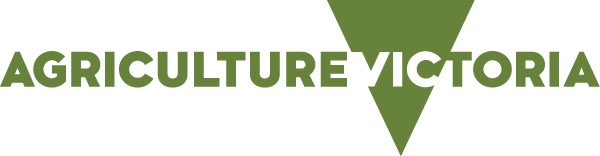 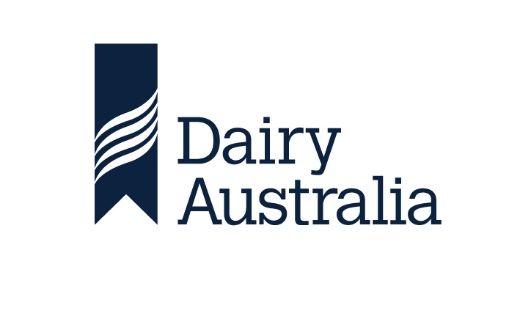 2018-192019-20Average earning before interest and tax$82,000$337,000Average net farm income-$15,000$238,000Average return on total assets1.7%6.6%Average return on equity-2.3%12.4%